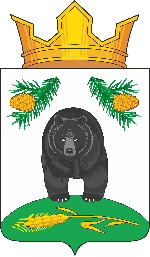 АДМИНИСТРАЦИЯ НОВОКРИВОШЕИНСКОГО СЕЛЬСКОГО ПОСЕЛЕНИЯПОСТАНОВЛЕНИЕ05.11.2020                                                                                                                       № 78с. НовокривошеиноКривошеинского районаТомской областиОб утверждении  списка граждан, нуждающихся  в заготовке древесины  для  собственных   нужд   на   территории   муниципального   образования   Новокривошеинское сельское поселение  на 2021 годВ соответствии с Законом Томской области от 09 августа 2007 № 165-ОЗ «Об установлении порядка и нормативов заготовки гражданами древесины для собственных нужд» ПОСТАНОВЛЯЮ:1. Утвердить  список  граждан, нуждающихся в древесине для собственных нужд для строительства индивидуальных жилых домов, для ремонта объекта недвижимости, строительства хозяйственных построек, для нужд отопления жилых помещений и бань на территории муниципального образования Новокривошеинское сельское поселение согласно приложению.2. Направить настоящее постановление в срок до 10 ноября 2020 года органу, уполномоченному на заключение договоров купли-продажи лесных насаждений.3.  Настоящее постановление вступает в силу с даты его  подписания.4. Контроль за исполнением настоящего постановления возложить на администратора по работе с населением Ракитину И.И. Глава Новокривошеинского сельского поселения                                          А.О. Саяпин(Глава Администрации)							Ракитина Ирина Ильинична4-74-33